CLIP #40 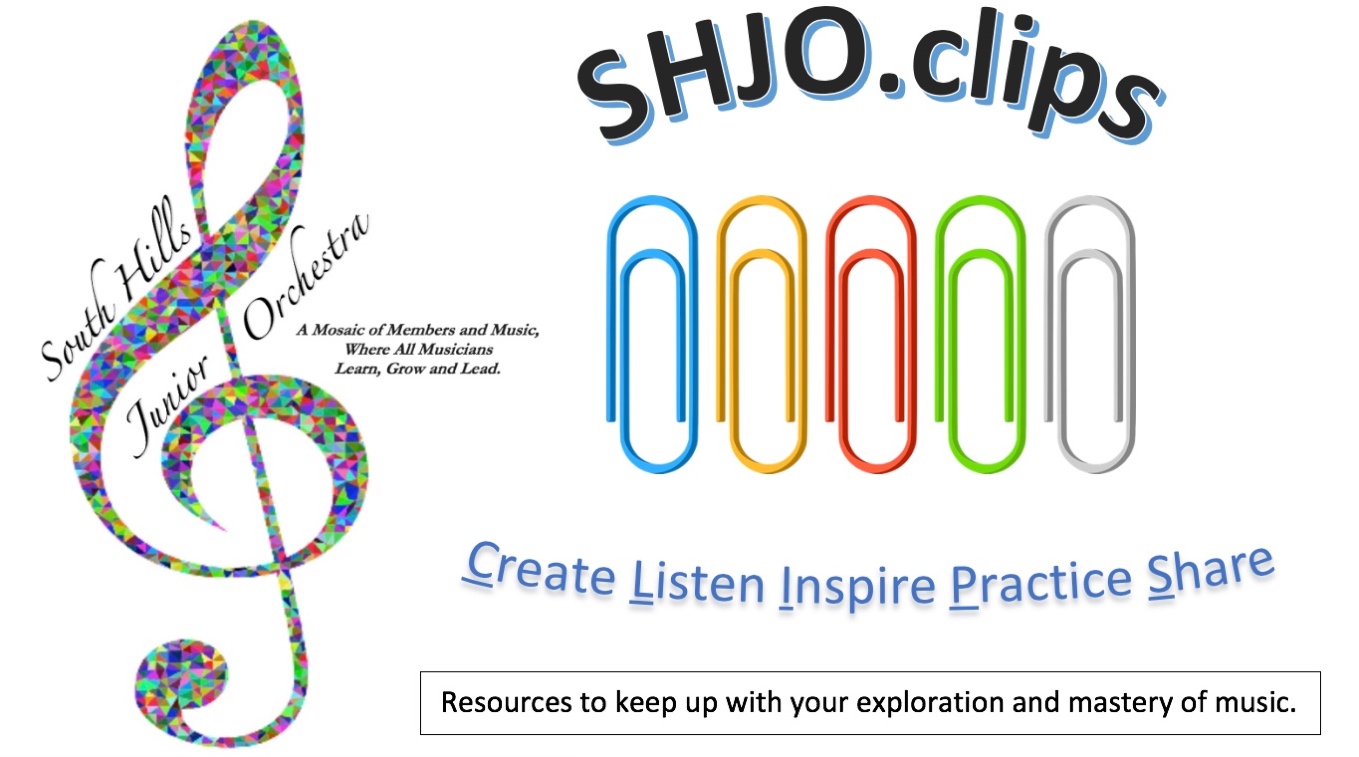 Work backwards from #39, then #38, #37, etc. to continue your quest for self-renewal. #40 has new videos to view & reflect!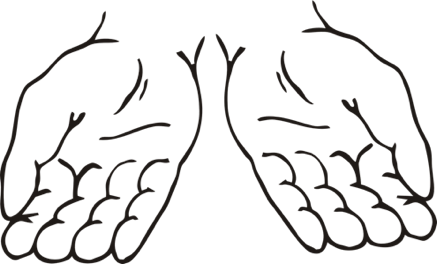 SHJO.clips All clip journal entries, practice diaries, and listening logs can now be submitted for credit online using this Google form: https://forms.gle/C556wEf2xBJJG6kKA or you can email a copy of your reflections saved as an attachment (please include your name and date in the file name) to shjoonlineacademy@gmail.com #ActivityPDates/Comments/Reflections: What did you accomplish?35hHarp Duet from Home35iImprov from the Radio35jClassical vs. Snob?35kViola Power36aWrite or Arrange a Duet36bComposer Stories 136cLearn Something New36dPiano Self-Taught36ePractice Tricks36fPlay Along Trombone Study36gArtist Demo and Lesson36hEasy Gaming36iCompose a Canon37aHarmonizing a Melody37bBach Stories II37cSomething New Vol. 237dPracticing Efficiently37eEven Tubas Have Etudes37fPlaying Jazzy Melodically37gFinger Speed Exercises37hAtypical Arrangements37iNoteflight Transcribing38aConductors’ Colloquium38bGrieg’s Speedway38cWorld’s Largest38dTrumpet’s Highest Note38eLevels of Orchestra Music38fSounds Bad?38gBeethoven Story39Project 39 (may be repeated as often as you like)40YouTube Inspirations (per link and reflection)Your Name (Print and Signature)Your Name (Print and Signature)Your Name (Print and Signature)Your Name (Print and Signature)Date of This SubmissionDate of This SubmissionDate of This SubmissionDate of This SubmissionHow many SHJO.clip reflections did you do this submission?How many SHJO.clip reflections did you do this submission?How many SHJO.clip reflections did you do this submission?How many SHJO.clip reflections did you do this submission?